                        Отчёт о  проведенном проекте в 4 «Б» классе                         Учитель: Шилова Любовь СергеевнаПРОЕКТ ПО МАТЕМАТИКЕ.МОДЕЛЬ МАШИНЫ ВРЕМЕНИ.Работа над проектом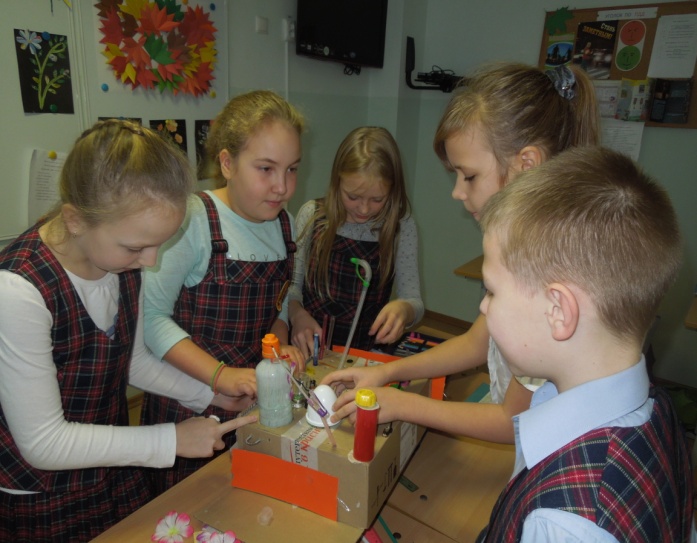 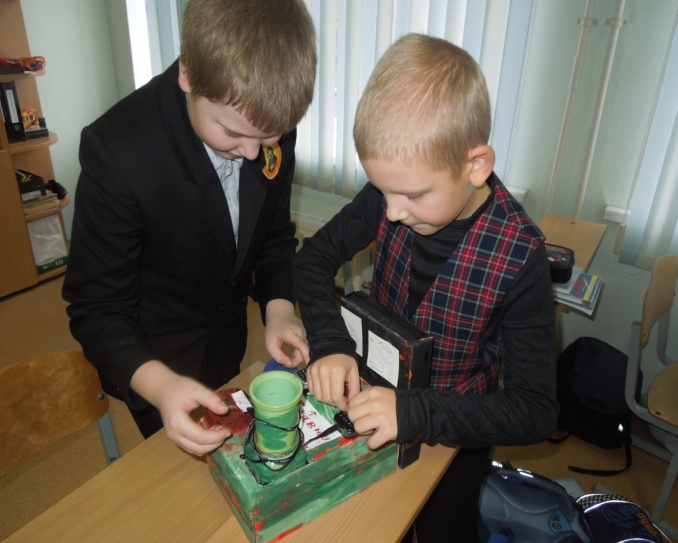 Результаты проектаИнсценировка «Полёт на машине времени».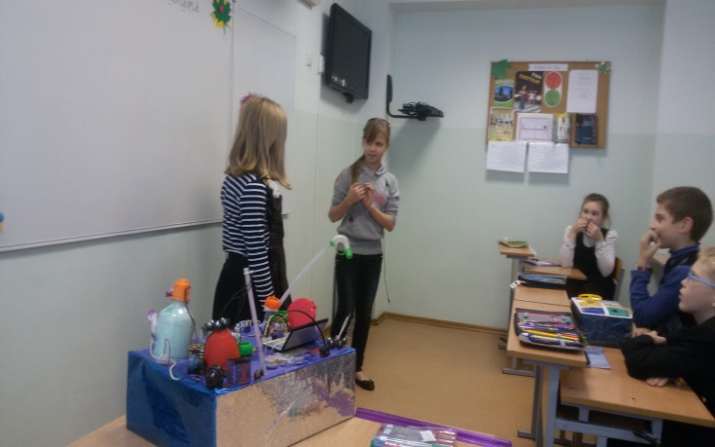 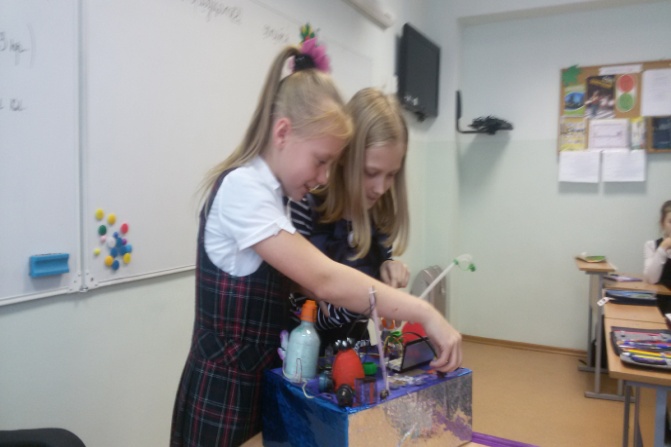 Творческая группа: Булавина Анна, Жмакина Вероника, Зубков Роман, Камалова Лада.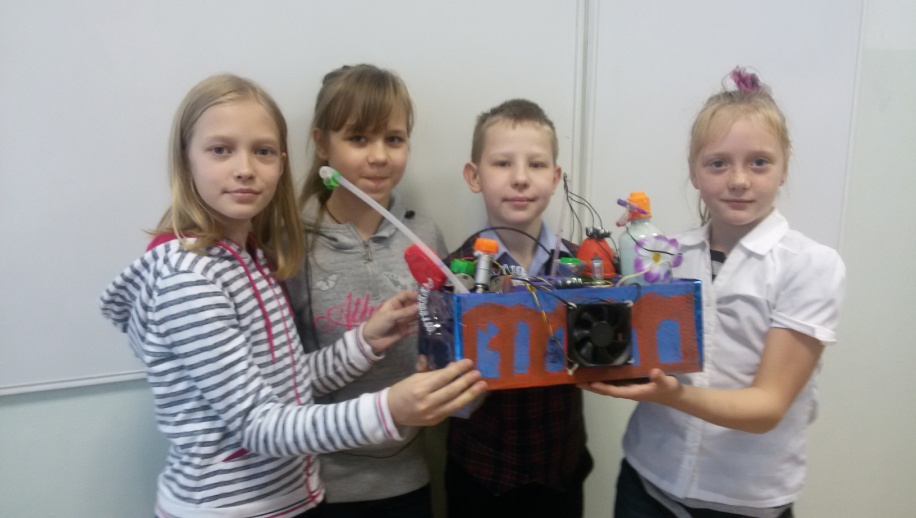 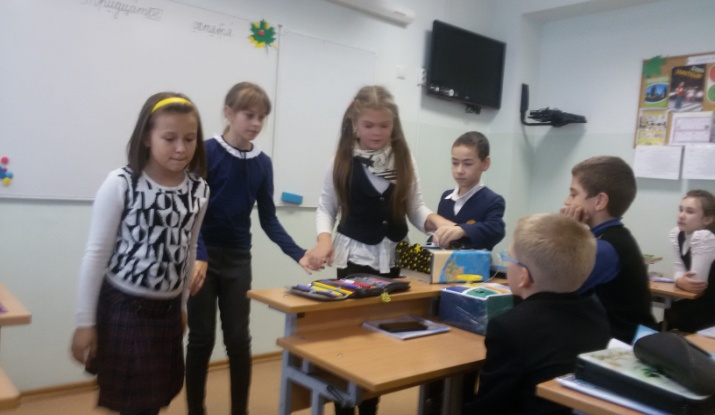 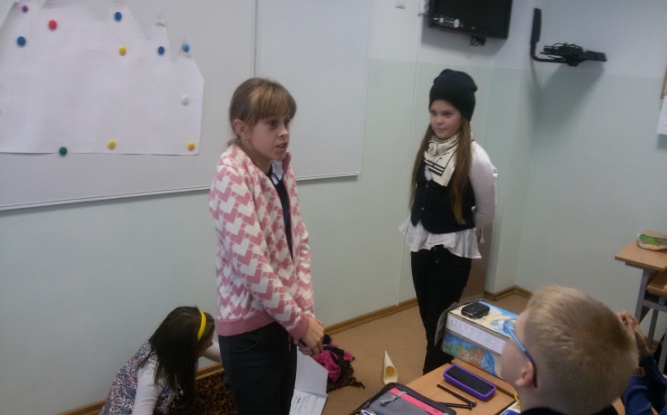 Творческая группа: Галимов Рафаэль, Сазанович Полина, Фёдорова Даша, Челышева Милана. 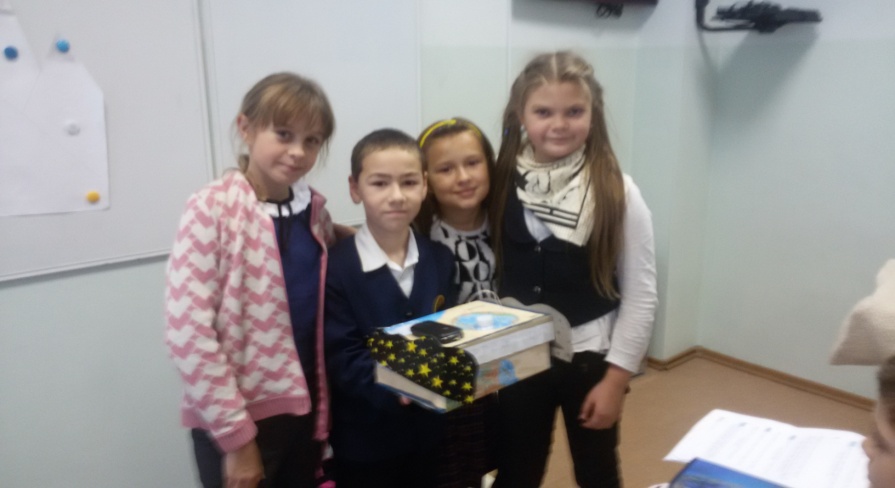 Представление проекта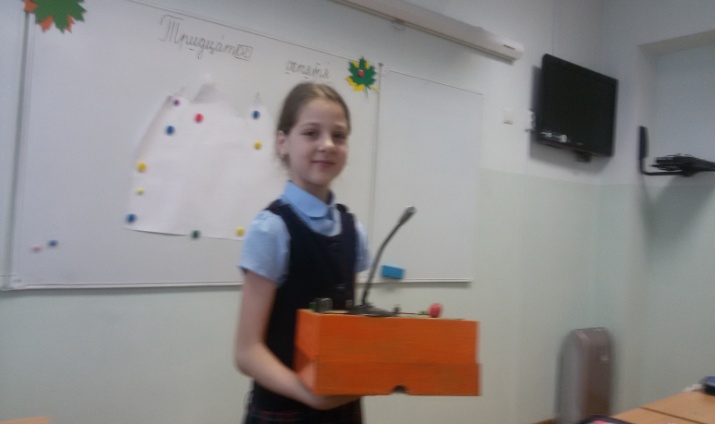 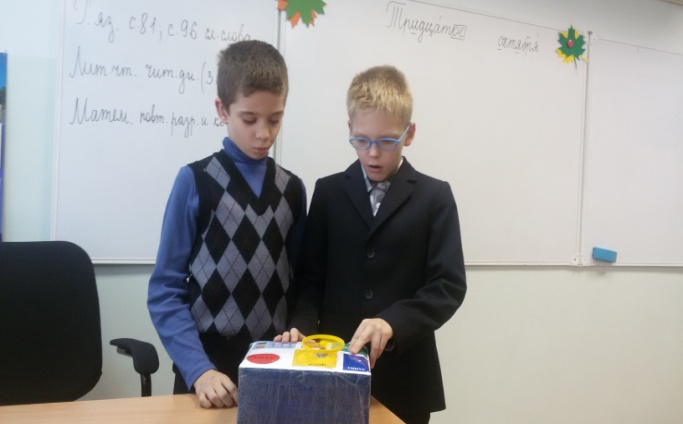 Автор проекта:  Арутюнян Тамара                                                                 Авторы проекта: Гордеев Алексей, Пашинин Геннадий      Авторы проекта :Санников Александр,                      Соловьёв Дмитрий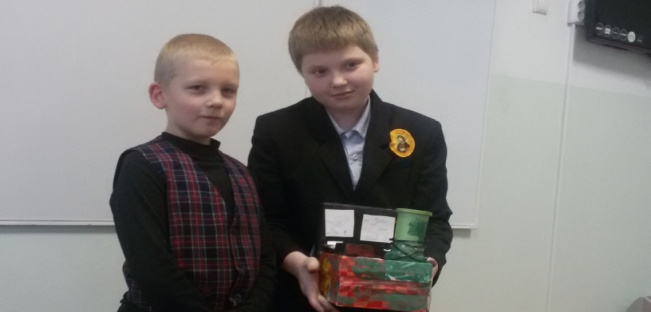 Название проектаМодель "Машины времени".Дата проведения12.10.2015г.- 09.11.2015г.Участники проектаУчащиеся 4 «Б» классаРуководители проектаШилова Любовь СергеевнаТип проектаТворческий, информационный, исследовательский, игровой.Цель проектаСоздать проект, который будет направлен на развитие личности школьника, творческую активность, учебную и познавательную самостоятельность, а также на развитие исследовательских навыков Задачи проекта1. Научить планировать, подбирать материал, доводить нача      начатое дело до конца.2. Развивать мышление, воображение, интерес к твор-   твор      ческому делу.3. Воспитывать чувство товарищества.Учебные дисциплины, участвующие в проектеЛитературное чтение, история, математика, технология.Этапы проектаКраткое описание деятельности участников проекта1. Подготовительный- обсуждение темы проекта и выбор формы для его   защиты; - подбор материалов для реализации проекта;-  работа с методическим материалом, литературой по данной теме;- организация микро-групп.2. Работа над проектом-  изготовление «деталей» машины; -  конструирование модели «Машины времени»; -  систематизация знаний о временных отношениях.3. Результаты проекта- представление мини-проектов;- инсценировка «Полёт на машине времени»;- подведение итогов и анализ работы. 4. РефлексияВыставка моделей.